 Принято с учетом мнения обучающихся протокол Совета старшеклассников от 13.11.2020 г. № 4ПОЛОЖЕНИЕо доступе к информационным системам и информационно-коммуникационным сетям, электронным образовательным ресурсам муниципального автономного общеобразовательного учреждения  средней  общеобразовательной школы № 10 имени воина-интернационалиста Александра Харламова1.Общие положения 1.1. Настоящее Положение регулирует условия и порядок использования сети Интернет через ресурсы муниципального автономного общеобразовательного учреждения  средней  общеобразовательной школы № 10 имени воина-интернационалиста Александра Харламова учащимися, учителями и работниками школы. 1.2. Использование сети Интернет в образовательном учреждении направлено на решение задач учебно-воспитательного процесса. 1.3. Использование сети Интернет подчинено следующим принципам: - соответствия образовательным целям; - содействия гармоничному формированию и развитию личности; - уважения закона, авторских и смежных прав, а также иных прав, чести и достоинства других граждан и пользователей Интернета; - приобретения новых навыков и знаний; - расширения применяемого спектра учебных и наглядных пособий; - социализации личности, введения в информационное общество. 1.4. Использование сети Интернет в школе возможно исключительно при условии ознакомления и согласия лица, пользующегося сетью Интернет в школе, с настоящими Правилами. 2. Организация использования сети Интернет в общеобразовательном учреждении 2.1. Вопросы использования возможностей сети Интернет в учебно-образовательном процессе рассматриваются на педагогическом совете ОО. 2.2. Правила использования сети Интернет разрабатывается педагогическим советом ОО на основе примерного регламента самостоятельно либо с привлечением внешних экспертов, в качестве которых могут выступать: - специалисты в области информационных технологий; - представители органов управления образованием; - родители обучающихся. 2.3. При разработке правил использования сети Интернет педагогический совет руководствуется: - законодательством Российской Федерации; - опытом целесообразной и эффективной организации учебного процесса с использованием информационных технологий и возможностей Интернета; - интересами обучающихся; - целями образовательного процесса. 2.4. Руководитель ОО отвечает за обеспечение эффективного и безопасного доступа к сети Интернет в ОО, а также за выполнение установленных правил. Для обеспечения доступа участников образовательного процесса к сети Интернет в соответствии с установленным в ОО правилами руководитель ОО назначает своим приказом ответственного за организацию работы с Интернетом и ограничение доступа. 2.5. Во время уроков и других занятий в рамках учебного плана контроль использования обучающимися сети Интернет осуществляет преподаватель, ведущий занятие. При этом преподаватель: - наблюдает за использованием компьютера и сети Интернет обучающимися; - запрещает дальнейшую работу учащегося в сети Интернет в случае нарушения учащимся настоящих Правил и иных нормативных документов, регламентирующих использование сети Интернет в образовательном учреждении - принимает меры по пресечению обращений к ресурсам, не имеющим отношения к образовательному процессу. 2.6. Во время свободного доступа обучающихся к сети Интернет вне учебных занятий, контроль использования ресурсов Интернета осуществляют: учитель информатики и другие работники школы, определенные приказом директора школы. Работник образовательного учреждения: - наблюдает за использованием компьютера и сети Интернет обучающимися; - принимает меры по пресечению обращений к ресурсам, не имеющих отношения к образовательному процессу; - сообщает ответственному о преднамеренных попытках обучающегося осуществить обращение к ресурсам, не имеющим отношения к образовательному процессу. 2.7. При использовании сети Интернет в ОО обучающимся предоставляется доступ только к тем ресурсам, содержание которых не противоречит законодательству Российской Федерации и которые имеют прямое отношения к образовательному процессу. 2.8. Принципы размещения информации на интернет-ресурсах ОО призваны обеспечивать: - соблюдение действующего законодательства Российской Федерации, интересов и прав граждан; - защиту персональных данных обучающихся, учителей и других работников; - достоверность и корректность информации. 2.9. Персональные данные обучающихся (включая фамилию и имя, класс/год обучения, возраст, фотографию, данные о месте жительства, телефонах и пр., иные сведения личного характера) могут размещаться на интернет-ресурсах, создаваемых ОО, только с письменного согласия родителей (законных представителей обучающихся). Персональные данные преподавателей и работников ОО размещаются на его интернет-ресурсах только с письменного согласия лица, чьи персональные данные размещаются. 3. Использование сети Интернет в образовательной организации 3.1. Использование сети Интернет в ОО осуществляется, как правило, в целях образовательного процесса. 3.2. Обучающемуся запрещается: - обращаться к ресурсам, содержание и тематика которых не допустимы для несовершеннолетних и/или нарушают законодательство Российской Федерации (эротика, порнография, пропаганда насилия, терроризма, политического или религиозного экстремизма, национальной, расовой и т.п. розни, иные ресурсы схожей направленности); - осуществлять любые сделки через Интернет; - осуществлять загрузки файлов на компьютер ОО без специального разрешения; - распространять оскорбительную, не соответствующую действительности, порочащую других лиц информацию, угрозы. 3.4. При случайном обнаружении ресурса, содержание которого не имеет отношения к образовательному процессу, обучающийся обязан незамедлительно сообщить об этом преподавателю, проводящему занятие. Преподаватель обязан зафиксировать доменный адрес ресурса и время его обнаружения и сообщить об этом лицу, ответственному за работу локальной сети и ограничение доступа к информационным ресурсам. 4. Права, обязанности и ответственность пользователей · Использование сети Интернет в ОО осуществляется в целях образовательного процесса. · Участники образовательного процесса школы могут бесплатно пользоваться доступом к глобальным Интернет-ресурсам по разрешению лица, назначенного ответственным за организацию в ОО работы сети Интернет и ограничению доступа. · К работе в сети Интернет допускаются лица прошедшие инструктаж.Принято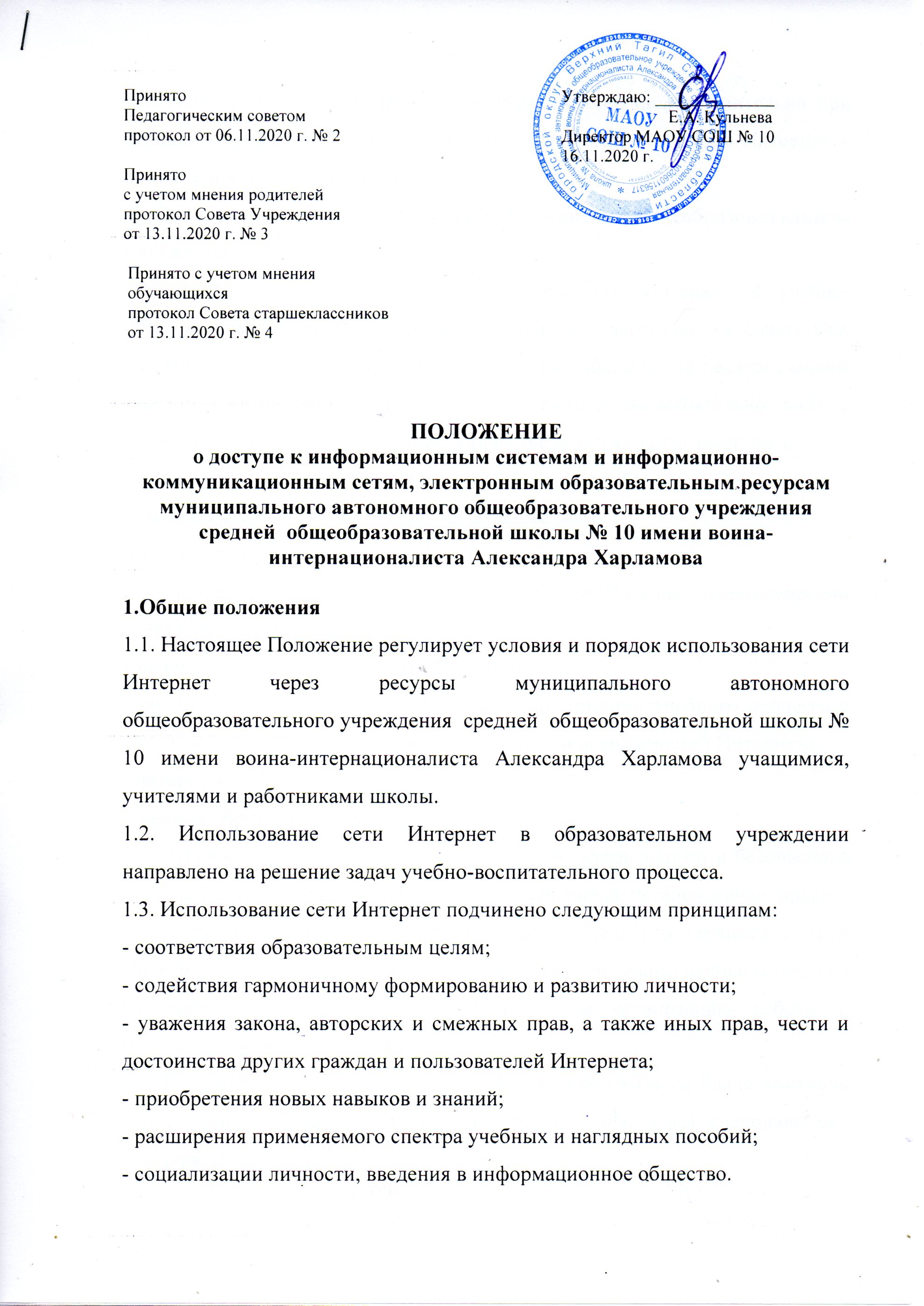 Педагогическим советомпротокол от 06.11.2020 г. № 2Принято с учетом мнения родителейпротокол Совета Учрежденияот 13.11.2020 г. № 3Утверждаю: ______________                         Е.А. КульневаДиректор МАОУ СОШ № 1016.11.2020 г.